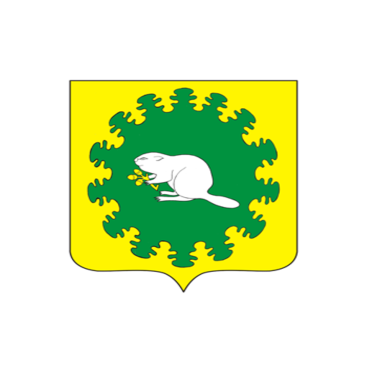 О внесении изменений в решение Собрания депутатов Альбусь-Сюрбеевского сельского поселения Комсомольского района Чувашской Республики от 29.09.2014 г.  № 5/112 «О порядке проведения антикоррупционной экспертизы муниципальных нормативных правовых актов Альбусь-Сюрбеевского сельского поселения Комсомольского района Чувашской Республики и их проектов»     	В соответствии с Федеральным законом от 11.10. 2018  № 362-ФЗ   «О внесении изменений в статью 5  Федерального закона от 06.10.2003 № 131-ФЗ «Об антикоррупционной экспертизе нормативных правовых актов и проектов нормативных  правовых  актов»,  вступившим  в законную силу с 22.10.2018г.,  Собрание депутатов Альбусь-Сюрбеевского сельского поселения Комсомольского района Чувашской Республики р е ш и л о : 1. Внести в «Порядок проведения антикоррупционной экспертизы муниципальных нормативных правовых актов Альбусь-Сюрбеевского сельского поселения Комсомольского района Чувашской Республики и их проектов», утвержденный  решением Собрания депутатов Альбусь-Сюрбеевского сельского поселения от 29.09.2014 № 5/112 следующие изменения:-   дополнить пунктом 1.6 следующего содержания:«1.6 Не допускается проведение независимой антикоррупционной экспертизы нормативных правовых актов (проектов нормативных правовых актов):гражданами, имеющими неснятую или непогашенную судимость;гражданами, сведения о применении к которым взыскания в виде увольнения (освобождения от должности) в связи с утратой доверия за совершение коррупционного правонарушения включены в реестр лиц, уволенных в связи с утратой доверия;гражданами, осуществляющими деятельность в органах и организациях, указанных в пункте 3 части 1 статьи 3 настоящего Федерального закона; международными и иностранными организациями;некоммерческими организациями, выполняющими функции    иностранного агента.".	2. Настоящее решение вступает в силу после его официального опубликования в информационном бюллетене  «Вестник Альбусь-Сюрбеевского сельского поселения».Врио главы Альбусь-Сюрбеевского сельского поселения                                                                       Алексеева О.А.ЧÃВАШ  РЕСПУБЛИКИКОМСОМОЛЬСКИ РАЙОН                    ЭЛЬПУС ЯЛ                 ПОСЕЛЕНИЙĔНДЕПУТАТСЕН ПУХÃВÊЙЫШĂНУ20 февраль  2019 с. № 2/82Эльпус  ялеЧУВАШСКАЯ РЕСПУБЛИКАКОМСОМОЛЬСКИЙ РАЙОНСОБРАНИЕ ДЕПУТАТОВ   АЛЬБУСЬ-СЮРБЕЕВСКОГО      СЕЛЬСКОГО ПОСЕЛЕНИЯРЕШЕНИЕ20 февраля 2019 г. № 2/82деревня Альбусь-Сюрбеево